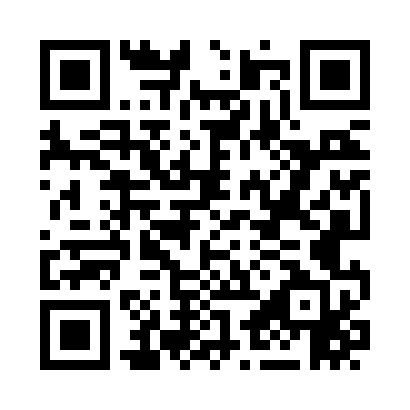 Prayer times for Talihina, Oklahoma, USAMon 1 Jul 2024 - Wed 31 Jul 2024High Latitude Method: Angle Based RulePrayer Calculation Method: Islamic Society of North AmericaAsar Calculation Method: ShafiPrayer times provided by https://www.salahtimes.comDateDayFajrSunriseDhuhrAsrMaghribIsha1Mon4:466:111:245:118:3710:032Tue4:466:111:245:118:3710:023Wed4:476:121:255:128:3710:024Thu4:486:121:255:128:3710:025Fri4:486:131:255:128:3710:016Sat4:496:131:255:128:3710:017Sun4:506:141:255:128:3610:018Mon4:506:141:255:128:3610:009Tue4:516:151:265:128:3610:0010Wed4:526:161:265:128:369:5911Thu4:536:161:265:138:359:5912Fri4:536:171:265:138:359:5813Sat4:546:171:265:138:359:5814Sun4:556:181:265:138:349:5715Mon4:566:191:265:138:349:5616Tue4:576:191:265:138:339:5617Wed4:586:201:265:138:339:5518Thu4:586:211:275:138:329:5419Fri4:596:211:275:138:329:5320Sat5:006:221:275:138:319:5221Sun5:016:231:275:138:309:5222Mon5:026:231:275:138:309:5123Tue5:036:241:275:138:299:5024Wed5:046:251:275:138:289:4925Thu5:056:251:275:138:289:4826Fri5:066:261:275:138:279:4727Sat5:076:271:275:128:269:4628Sun5:086:281:275:128:259:4529Mon5:096:281:275:128:259:4430Tue5:106:291:275:128:249:4331Wed5:116:301:275:128:239:42